Учись быть лидером22 марта 2019 года в МБОУ СОШ № 4 с юными волонтерами провела занятие «Подготовка лидеров-волонтеров для работы  с группой сверстников» руководитель Координационного центра развития детского волонтерского движения системы образования Артемовского городского округа, Хорькова Анна Леонидовна.           В игровой форме волонтеры МБОУ СОШ № 4 смогли проявить свои потенциальные лидерские качества, понять, как важно уметь помочь другому, в нужный момент поддержать и направить.           Анна Леонидовна провела с волонтерами интересные игры, например, «Прогони муху мимикой лица».Надеемся, что в волонтерский отряд нашего образовательного учреждения вступят большое количество ребят.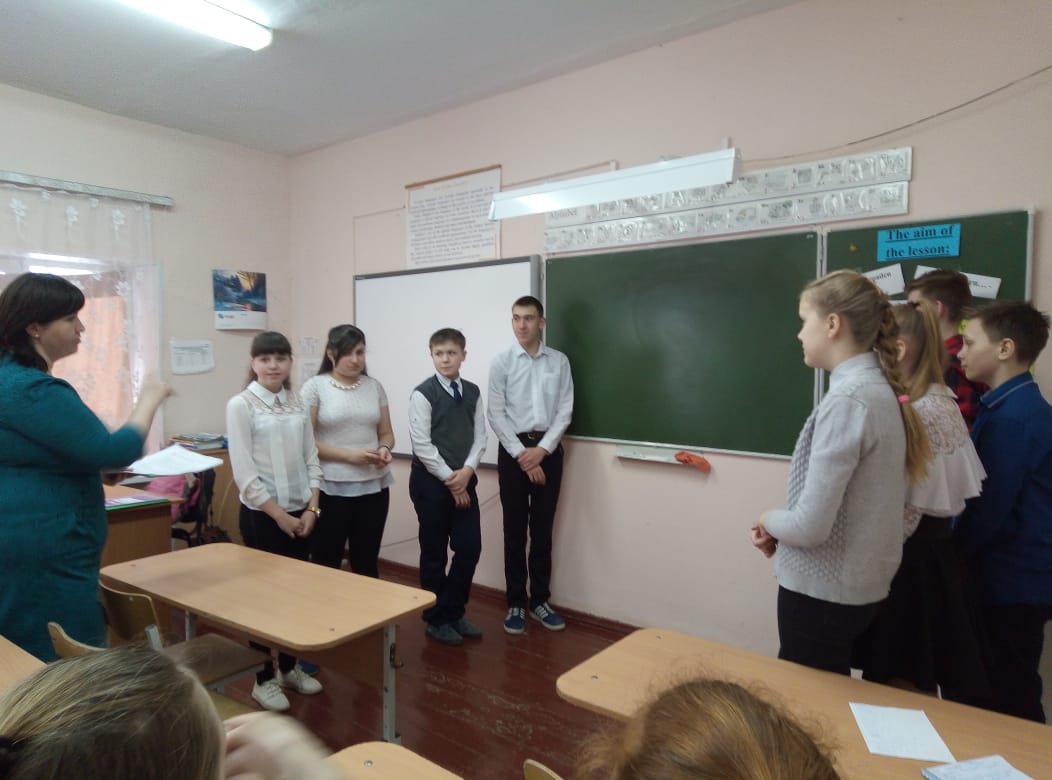 